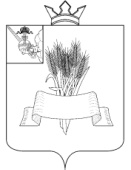 Администрация Сямженского муниципального округаВологодской областиПОСТАНОВЛЕНИЕРуководствуясь приказом Федеральной службы государственной регистрации, кадастра и картографии от 10.11.2020 №П/0412 «Об утверждении классификатора видов разрешенного использования земельных участков», ПОСТАНОВЛЯЮ: 1. Установить, что вид разрешенного использования земельных участков категории земель – земли населенных пунктов:- кадастровый номер 35:13:0201010:14, площадью 1200 кв.м., местоположение: Вологодская область, Сямженский район, Двиницкий с/с, деревня Макаровская;- кадастровый номер 35:13:0201010:2, площадью 1558 кв.м., местоположение: Вологодская область, Сямженский район, деревня Макаровская; - кадастровый номер 35:13:0201010:4, площадью 1500 кв.м., местоположение: Вологодская область, Сямженский район, деревня Макаровская;- кадастровый номер 35:13:0201010:66, площадью 4000 кв.м., местоположение: Вологодская область, Сямженский район, Двиницкий с/с, деревня Макаровская;- кадастровый номер 35:13:0201010:5, площадью 1900 кв.м., местоположение: Вологодская область, Сямженский район, деревня Макаровская; - кадастровый номер 35:13:0201012:38, площадью 5000 кв.м., местоположение: Вологодская область, Сямженский район, деревня Колбинская;- кадастровый номер 35:13:0201013:1, площадью 1109 кв.м., местоположение: Вологодская область, Сямженский муниципальный округ, деревня Путково, земельный участок 1;- кадастровый номер 35:13:0201013:2, площадью 1600 кв.м., местоположение: Вологодская область, Сямженский район, деревня Пудково;- кадастровый номер 35:13:0201013:24, площадью 1400 кв.м., местоположение: Вологодская область, Сямженский район, Двиницкий с/с, деревня Путково;- кадастровый номер 35:13:0201029:2, площадью 1100 кв.м., местоположение: Вологодская область, Сямженский район, деревня Орловская,          «для ведения личного подсобного хозяйства» соответствует виду разрешенного использования – «Для ведения личного подсобного хозяйства (приусадебный земельный участок)» (код 2.2), установленному классификатором видов разрешенного использования земельных участков, утвержденным приказом Федеральной службы государственной регистрации, кадастра и картографии от 10.11.2020 №П/0412.2. Настоящее постановление является основанием для внесения изменений в сведения Единого государственного реестра недвижимости о разрешенном использовании земельных участков.3. Настоящее постановление вступает в силу со дня его подписания. 4. Настоящее постановление подлежит размещению на официальном сайте Сямженского муниципального округа https://35syamzhenskij.gosuslugi.ru в информационно-телекоммуникационной сети Интернет.		5. Информацию о размещении настоящего постановления на официальном сайте администрации Сямженского муниципального округа опубликовать в газете «Восход».Глава Сямженского муниципального округа                                   С.Н. Лашков                                                      от02.05.2024 № 273   с. Сямжа Вологодской областис. Сямжа Вологодской областис. Сямжа Вологодской областис. Сямжа Вологодской области